RESOLUCIONES ADOPTADAS POR EL CONSEJO POLITÉCNICO EN SESIÓN REALIZADA EL DÍA MARTES 21 DE AGOSTO DE 201212-08-300.-	Se APRUEBA el acta de la sesión del Consejo Politécnico del día 30 de julio de 2012.12-08-301.-	Se APRUEBA el acta de la sesión del Consejo Politécnico del día 7 de agosto de 2012, RECTIFICANDO la RESOLUCIÓN constante en su página diecisiete (Nº 12-08-293), SUPRIMIENDO de ésta su punto ‘(2)’; con lo que, el texto de la antedicha resolución Nº 12-08-293, es como sigue:“Se TOMA CONOCIMIENTO de la comunicación de agosto 2 de 2012 dirigida al  Rector Dr. Moisés Tacle por la Econ. Flor Karina Govea Andrade, quien refiere que: ‘En diciembre 22 de 2011 mediante oficio SUBFEN-197-201, firmado por la Subdecana, fui convocada a una prueba de oposición que se iba a realizar “a todo profesor a contratar” en la FEN…’ y pasa a referir los pormenores de aquel  proceso, puntualizando que, habiendo rendido la ‘…prueba de oposición, obtener la máxima calificación en la misma y presentar toda la documentación solicitada…’ fue notificada que a resultas de haberle ‘…aplicado una matriz de méritos que no se incluyó en la convocatoria y tampoco estaba disponible en la web en esa fecha (…) no había obtenido la nota mínima requerida…’; que presentó su apelación correspondiente en febrero 15 de 2012 y que obtuvo una calificación revisada; que por el antedicho procedimiento ha sido excluida de la planificación de FEN en el I término 2012-2013, y que, en mayo 23 de 2012’…ya en conocimiento de los vicios de nulidad cometidos en este procedimiento, solicité al Decano de la FEN las resoluciones que motivaron este accionar y expuse los méritos que acredito y por los cuales considero discriminatorio e ilegal la aplicación de este procedimiento a mi persona…’, los que puntualiza y -señala- sus sustentos; e indica -en lo principal- que ‘…Habiendo recibido como respuesta por parte del Decano de la FEN un oficio en el cual trata infructuosamente de justificar lo actuado…’ y -en lo principal- pasa a exponer su planteamiento al Consejo Politécnico; por lo que ‘…con los antecedentes expuestos…’, con base de ‘…la Constitución de la república, las leyes pertinentes y Estatuto de ESPOL y sus Reglamentos…’ solicita: ‘…1.- Se declare nulo y sin efecto los resultados de este discriminatorio e ilegal procedimiento aplicado a mi persona; 2.- Se disponga me vuelva a planificar en la FEN, para el próximo término académico 2012 - 2013 en al menos las 2 materias que he venido dictando en dicha facultad; 3.- Para precautelar mis derechos, siendo los principales gestores del procedimiento cuestionado el Decano y Subdecana de la FEN miembros del Consejo Politécnico, se cumpla lo contemplado en la Constitución del Ecuador, Art. 76, numeral 7, literal c) que dispone a ser escuchado en el momento oportuno y en igualdad de condiciones...’. Adjunta la documentación que puntualiza en su comunicación.A este respecto, el CONSEJO POLITÉCNICO RESUELVE:  SOLICITAR a la facultad de Economía y Negocios que presente un INFORME sobre el asunto.” 12-08-302.-	El CONSEJO POLITÉCNICO RECIBE y CONOCE el documento  “BORRADOR DEBATE DE REGLAMENTO DE CARRERA Y ESCALAFÓN DEL PROFESOR E INVESTIIGADOR DEL SISTEMA DE EDUCACIÓN SUPERIOR”.12-08-303.-	Al conocer el oficio CVC-0158-12 de agosto 14 de 2012 dirigido por el Director de la comisión de ‘Vínculos con la colectividad’ Ing. Eduardo Cervantes al Rector Dr. Moisés Tacle INFORMÁNDOLE que el PERIODO para el que fue “… designado como Director de la Comisión de Vínculos con la Colectividad, según la resolución de Consejo Politécnico 09-08-232  -de su sesión de septiembre 1 de 2009-,  fenece el 25 de agosto del presente año…”; el CONSEJO POLITÉCNICO RESUELVE: que el Ing. Eduardo Cervantes se ENCARGUE de la Dirección de la comisión de ‘Vínculos con la colectividad’ hasta que finalice el periodo del actual Rector Dr. Moisés Tacle.12-08-304.-	Se TOMA CONOCIMIENTO del “ACTA DE LA COMISIÓN NOMBRADA  PARA EL CASO DE LA ESTUDIANTE NATALY ALEXANDRA BUSTAMANTE RIOFRÍO” fechada en julio 31 de 2012 -organismo integrado por los señores Dr. Leonardo Estrada Aguilar, Dra. Paola Calle Delgado y Dra. Elizabeth Peña Carpio-, la que fuera designada por el Consejo Politécnico en su sesión de julio 10 de 2012 mediante la resolución Nº 12-07-239  para investigar la denuncia de la Coordinadora  Académica de Ingeniería en Negocios Internacionales Ec. María Elena Romero “…por falsificación de documentos que acreditaban haber obtenido un nivel de suficiencia de francés, por parte de la estudiante de la Carrera Ingeniería en Negocios, Srta. Nataly Alexandra Bustamente Riofrío…”; documento que junto con el expediente correspondiente remite al Rector Dr. Moisés Tacle el decano de la facultad de Economía y Negocios Dr. Leonardo Estrada y Presidente de dicha comisión con su oficio DEC-FEN-08672012 de agosto 7 de 2012. A ese respecto, el CONSEJO  POLITÉCNICO  RESUELVE: (1)   APROBAR y ACOGER la “RECOMENDACIÓN constante en el “ACTA DE LA COMISIÓN NOMBRADA PARA EL CASO DE LA ESTUDIANTE  NATALY ALEXANDRA BUSTAMANTE RIOFRÍO” de julio 31 de 2012, que:  “…De acuerdo con el Art. 207 de la Ley Orgánica de Educación Superior, literal g) la estudiante NATALY ALEXANDRA BUSTAMANTE RIOFRÍO, ha cometido fraude académico, por lo cual esa acción es considerada por esta Comisión, como una falta muy grave.- Se recomienda como sanción la suspensión temporal de sus actividades académicas por el lapso de dos años…”; y, consiguientemente, SANCIONA a la estudiante NATALY ALEXANDRA BUSTAMANTE RIOFRÍO con la suspensión temporal de sus actividades académicas por el lapso de dos años; y, (2) APROBAR y ACOGER su RECOMENDACIÓN “…a las instancias correspondientes…” de  “…validar los certificados de francés o de cualquier otro idioma que se requieran en las distintas unidades académicas”; que  consta en la misma acta.12-08-305.-	Al conocer el oficio VPA-237-2012 de agosto  13 de 2012 que el Gerente Administrativo Ing. Cristóbal Mariscal dirige al Rector Dr. Moisés Tacle, INFORMÁNDOLE que el Ministerio de Relaciones Laborales ha hecho observaciones al Reglamento de Seguridad y Salud en el Trabajo de ESPOL, las que inserta en el articulado pertinente del referido reglamento, en dicho oficio.A tal respecto: el CONSEJO POLITÉCNICO RESUELVE: ACATAR las observaciones que el Ministerio de Relaciones Laborales hace al ‘Reglamento de Seguridad y Salud en el Trabajo de ESPOL’ -aprobado por este Consejo mediante resoluciones Nº 11-03-074 y 11-10-383, de marzo 24 de 2011 y octubre 26 de 2011 respectivamente-; las que constan insertas en el articulado pertinente del referido reglamento en el oficio VPA-237-2012 de agosto 13 de 2012 del Gerente Administrativo Ing. Cristóbal Mariscal al Rector Dr. Moisés Tacle, y REFORMA el `Reglamento de Seguridad y Salud en el Trabajo de ESPOL´ en los artículos y disposiciones ahí señalados, conforme tales observaciones constantes en el oficio de la referencia, cuyo texto literal se transcribe:		“1.- Incorporar lo establecido Decisión 584 de la CAN por lo que se debe modificar el Art. 10 de la siguiente forma:DE LOS DERECHOS Y OBLIGACIONES DE LOS TRABAJADORES:ART.-10.- De forma obligatoria todos y cada uno de los trabajadores de la Escuela Superior Politécnica del Litoral deberán sujetarse a lo establecido Decisión 584 de la CAN:a)	Todos los trabajadores tienen derecho a desarrollar sus labores en un ambiente de trabajo adecuado y propicio para el pleno ejercicio de sus facultades físicas y mentales, que garanticen su salud, seguridad y bienestar.b)	Los derechos de consulta, participación, formación, vigilancia y control de la salud en materia de prevención, forman parte del derecho de los trabajadores a una adecuada protección en materia de seguridad y salud en el trabajo.c)	Los trabajadores tienen derecho a estar informados sobre los riesgos laborales vinculados a las actividades que realizan.d)	Complementariamente, los empleadores comunicarán las informaciones necesarias a los trabajadores y sus representantes sobre las medidas que se ponen en práctica para salvaguardar la seguridad y salud de los mismos. e)	Los trabajadores o sus representantes tienen derecho a solicitar a la autoridad competente la realización de una inspección al centro de trabajo, cuando consideren que no existen condiciones adecuadas de seguridad y salud en el mismo. Este derecho comprende el de estar presentes durante la realización de la respectiva diligencia y, en caso de considerarlo conveniente, dejar constancia de sus observaciones en el acta de inspección.f)	Sin perjuicio de cumplir con sus obligaciones laborales, los trabajadores tienen derecho a interrumpir su actividad cuando, por motivos razonables, consideren que existe un peligro inminente que ponga en riesgo su seguridad o la de otros trabajadores. En tal supuesto, no podrán sufrir perjuicio alguno, a menos que hubieran obrado de mala fe o cometido negligencia grave.g)	Los trabajadores tienen derecho a cambiar de puesto de trabajo o de tarea por razones de salud, rehabilitación, reinserción y recapacitación.h)	Los trabajadores tienen derecho a conocer los resultados de los exámenes médicos, de laboratorio o estudios especiales practicados con ocasión de la relación laboral. Asimismo, tienen derecho a la confidencialidad de dichos resultados, limitándose el conocimiento de los mismos al personal médico, sin que puedan ser usados con fines discriminatorios ni en su perjuicio. Sólo podrá facilitarse al empleador información relativa a su estado de salud, cuando el trabajador preste su consentimiento expreso.I)	Los trabajadores tienen derecho a la información y formación continua en materia de prevención y protección de la salud en el trabajo.”2.- Se deberá eliminar el numeral 7.- Regla de la Seguridad Física Interna en la “Escuela Superior Politécnica del Litoral ESPOL” 7.-REGLAS DE LA SEGURIDAD FÍSICA INTERNA EN LA “ESCUELA SUPERIOR POLITÉCNICA DEL LITORAL ESPOL”  El personal de guardias debe cumplir lo siguiente:Debe controlar el ingreso y egreso de toda persona y vehículo, procediendo a la identificación y propósito de su permanencia.Debe cumplir con las disposiciones y responsabilidades específicas que ordene la administración de la ESPOL.Debe considerar como confidencial toda información recibida mientras esté de servicio.Debe tener mucho cuidado en el manejo de armas de fuego y serán usadas solamente en caso extremadamente necesario.Debe verificar e inspeccionar aleatoriamente los materiales y vehículos que entren y salgan de la “ESCUELA SUPERIOR POLITÉCNICA DEL LITORAL ESPOL”.3.- Se deberá eliminar el numeral 8.- Reglas para los trabajos realizados por los grupos de contratistas especializados en la “Escuela Superior Politécnica del Litoral ESPOL”8.- REGLAS PARA LOS TRABAJOS REALIZADOS POR LOS GRUPOS DE CONTRATISTAS ESPECIALIZADOS EN LA “ESCUELA SUPERIOR POLITÉCNICA DEL LITORAL ESPOL”. Los contratistas que concurren a realizar trabajo específicos en las instalaciones de la “ESCUELA SUPERIOR POLITÉCNICA DEL LITORAL ESPOL”:Deben cumplir sus fases de capacitación, inducción, práctica acorde con la actividad.Deben notificar previamente al responsable de Seguridad y Salud y a la Dirección de Servicios Generales de la ESPOL, la naturaleza de su trabajo, a fin de evaluar riesgos potenciales y prevenir daños a personas y a las instalaciones.Deben someterse a las reglas y disposiciones de este Reglamento de Seguridad y Salud, en especial el uso de equipos de protección personal que el responsable de Seguridad y Salud estime conveniente para prevenir riesgos específicos y accidentes dentro de la  “ESCUELA SUPERIOR POLITÉCNICA DEL LITORAL ESPOL”. Deben conocer el derecho de dar por finalizado el contrato por incumplimiento de las medidas de seguridad, así debe constar en el documento contractual, de la “ESCUELA SUPERIOR POLITÉCNICA DEL LITORAL ESPOL”.Deben tener presente lo siguiente al ingresar equipos eléctricos y/o mecánicos, herramientas o materiales no deben bloquear pasillos, entradas o salidas, ni extintores contra incendios.Deben usar equipo de protección personal acorde con la actividad.Deben entregar la lista de su personal incluido nombres y edad, conjuntamente con el record policial, y certificado de tener sus aportes al día con el IESS al responsable de Seguridad y Salud y al Administrador.Deben cumplir y hacer cumplir a sus colaboradores las reglas de seguridad promulgadas por la “ESCUELA SUPERIOR POLITÉCNICA DEL LITORAL ESPOL”  4.- Se deberá eliminar el Cuadro  del Art. 39 correspondiente a “Tipos de efectos tóxicos provocados por sustancias químicas”5.- Se deberá añadir lo que ha denominado en el Art 411.- REGLAS PARA LA PREVENCIÓN DE LOS RIESGOS PSICOSOCIALES EN LA “ESCUELA SUPERIOR POLITÉCNICA DEL LITORAL ESPOL”  Se cumple con tener pólizas de seguros para recuperar el valor de la pérdida de bienes y así cumplir las disposiciones de contraloría. El personal de la ESPOL del área de seguridad recibe entrenamiento para prevenir robos edificios y a personas.Se contrata mediante licitación a la empresa de seguridad que resguarde al campus y a la comunidad politécnica. Se le exige póliza adicional  para restituir bien robado.Se tienen instalados sistemas de cámaras de vigilancia las que están conectadas a una central de monitoreo.Se ha instalado en el Campus una Unidad de Policía Comunitaria.6.- Se deberá completar en el Art. 51 con las frases que se indican añadir:  Art. 51.- La vigilancia de la salud, desde la fase de aspirante a trabajador, es responsabilidad del dispensario médico de la “ESCUELA SUPERIOR POLITÉCNICA DEL LITORAL ESPOL”. Además se debe solicitar al aspirante a trabajador los exámenes básicos y el certificado de salud otorgado por la Dirección Provincial de Salud, ordenar solicitar los exámenes básicos, bajo previo consentimiento del trabajador.El Dispensario Médico de la “ESCUELA SUPERIOR POLITÉCNICA DEL LITORAL ESPOL” deberá llevar por cada trabajador un registro de lo siguiente:Examen médico pre-ocupacional: Se lo realizará a los trabajadores antes de la vinculación de las empresas sin que se generen  ningún costo para el trabajador.Examen médico inicial (ya vinculado a la ESPOL).Exámenes médicos periódicos (el tipo de examen y la periodicidad dependerá de las evaluaciones de los factores de riesgos en los puestos de trabajo).Exámenes de incorporación o reingreso al trabajo, se lo efectuará a los trabajadores que regresen de un periodo de vacaciones o luego de reincorporarse luego de un permiso médico.Examen de retiro (revisión del estado de salud al final de la relación laboral).”                                                                                            12-08-306.-	Se CONOCE el oficio GGH-027-2012 de agosto 6.2012 que el Gerente General de HIDROESPOL E. P. Ing. Douglas Aguirre dirigiera al  Rector Dr. Moisés Tacle en RESPUESTA a la resolución de  Consejo Politécnico No 12-07-270 de julio 30 de 2012, con la que este organismo le solicitara el informe correspondiente a  su  anterior solicitud contenida en el oficio GGH-024-2012 de julio 23 de 2012; en el inicialmente referido oficio GGH-027-2012 de agosto 6.2012, con base de los antecedentes que refiere y detalla, el Gerente General de HIDROESPOL E. P. señala que: “…HIDROESPOL E.P. solicita que se den de baja cualquier valor que se encuentre dentro de los registros contables de ESPOL, como ente deudor, debido a que los 21,800 USD, forman parte del capital de HIDROESPOL E.P. según lo expuesto en los puntos anteriores”.	A ese respecto, el CONSEJO POLITÉCNICO RESUELVE SOLICITAR sendos INFORMES ESCRITOS sobre el asunto al GERENTE  FINANCIERO Econ. FEDERICO BOCCA y al ASESOR JURÍDICO Dr. EITHEL TERÁN. 12-08-307.-	SE CONOCE el oficio IEL-334-2012 de julio s/d 2012 del decano de la facultad de Ingeniería en Electricidad y Computación (FIEC) Ing. Adolfo Salcedo  al Rector Dr. Moisés Tacle, con el que le INFORMA que  en junio 9 de 2012 el Consejo Directivo de dicha facultad conoció la solicitud del Coordinador de la  Maestría en seguridad informática aplicada Ing. Lenin Freire contenida en su oficio MSIG-C-203-2012 de julio 5 de 2012, para que se apruebe el ‘…PROYECTO NUEVO del PROGRAMA de la MSIA…’; cuyos lineamientos y necesarias previas aprobaciones detalla el decano de FIEC en su comunicación, en la que inserta la consecuente resolución aprobatoria # 2012-177  de aquel organismo.En pertinencia, SE CONOCE el correspondiente INFORME de la facultad de Investigación y Postgrado contenido en el oficio FIP-159-2012 de agosto 8 de 2012 que su decano  Dr. Jorge Calderón dirige al Rector Dr. Moisés Tacle, respecto del ‘Proyecto de creación de la “Maestría en seguridad informática aplicada” ’ propuesto por la FIEC; en el que le comunica:-- que dicho proyecto  ha sido evaluado -por la FIP- ‘…con los indicadores establecidos por SENESCYT en el Manual de Presentación y Evaluación de Proyectos de Creación de Carreras y Programas de Grado y Posgrado de Universidades y Escuelas Politécnicas (…) Solo se han consideran los indicadores a nivel de Programa y no a nivel institucional…’;  e inserta en su oficio su correspondiente ‘Informe de cumplimiento de los indicadores’; y, , -- que ‘…en base a la ‘Disposición Transitoria Primera’ del  ‘Reglamento de Concurso de Merecimientos y Oposición para Investigadores Titulares de la ESPOL’, que establece que hasta que inicie sus funciones el Consejo de Investigación y Postgrado el Consejo Politécnico asumirá los asuntos que le competan al mencionado Consejo…’ sugiere que ‘…el Consejo Politécnico  apruebe el proyecto y solicite al Vicerrector Académico la presentación al Consejo de Educación Superior (CES) por medio de la página WEB)…’’.Con tales antecedentes, el CONSEJO POLITÉCNICO RESUELVE:ACOGER y APROBAR el ‘Informe de cumplimiento de los indicadores’ respecto del ‘Proyecto de creación de la Maestría en seguridad informática aplicada’ propuesto por la facultad de Ingeniería en Electricidad y Computación; elevado por el decano de la facultad de Investigación y Postgrado Dr. Jorge Calderón en  su oficio FIP-159-2012 de agosto 8 de 2012 dirigido al Rector Dr. Moisés Tacle; y, correspondientemente, APROBAR la creación de la ‘Maestría en seguridad informática aplicada’ ’propuesta por la facultad de Ingeniería en Electricidad y Computación (FIEC), la misma que cuenta con la correspondiente resolución de aprobación de su Consejo Directivo (Nº 2012-177); y, ACOGER y APROBAR la RECOMENDACIÓN del decano de la facultad de Investigación y Postgrado  Dr. Jorge Calderón constante en  su oficio FIP-159 de agosto 8 de 2012 dirigido al Rector Dr. Moisés Tacle, y, consecuentemente, solicita al Vicerrector Académico la presentación al Consejo de Educación Superior (CES) por medio de la página WEB, de la maestría en referencia.12-08-308.-	(1)   Se TOMA CONOCIMIENTO del oficio UATH-538-2012 de agosto 8 de 2012 dirigido al Rector Dr. Moisés Tacle por la Directora de Talento Humano Sra. Mariana Viteri de Montenegro con el que le comunica: “…que en referencia al oficio UATH-534-12 de con fecha 3 de agosto del 201, en relación a los cargos que serán convocados a concurso de méritos y oposición, mismos que fueron autorizados por usted, el Consejo Politécnico deberá aprobar la creación de los puestos que  se detallan en el cuadro adjunto, para proceder con los trámites administrativos pertinentes”; y adjunta un cuadro detalla los ‘COSTOS DE CREACIÓN DE CARGOS PARA CONCURSO DE MÉRITOS Y OPOSICIÓN 2012’ (en número de 36 cargos).(2)   A ese respecto, con base de los ANTECEDENTES señalados por la Directora de la Unidad Administrativa de Talento Humano Sra. Mariana Viteri de Montenegro en su oficio UATH-538-2012 de agosto 8 de 2012 y adjunto cuadro de ‘COSTOS DE CREACIÓN DE CARGOS PARA CONCURSO DE MÉRITOS Y OPOSICIÓN 2012’, en número de 36 cargos, dirigido al Rector Dr. Moisés Tacle, y que integran esta resolución; el CONSEJO POLITÉCNICO  RESUELVE:a.- AUTORIZAR  la CREACIÓN de tales CARGOS:	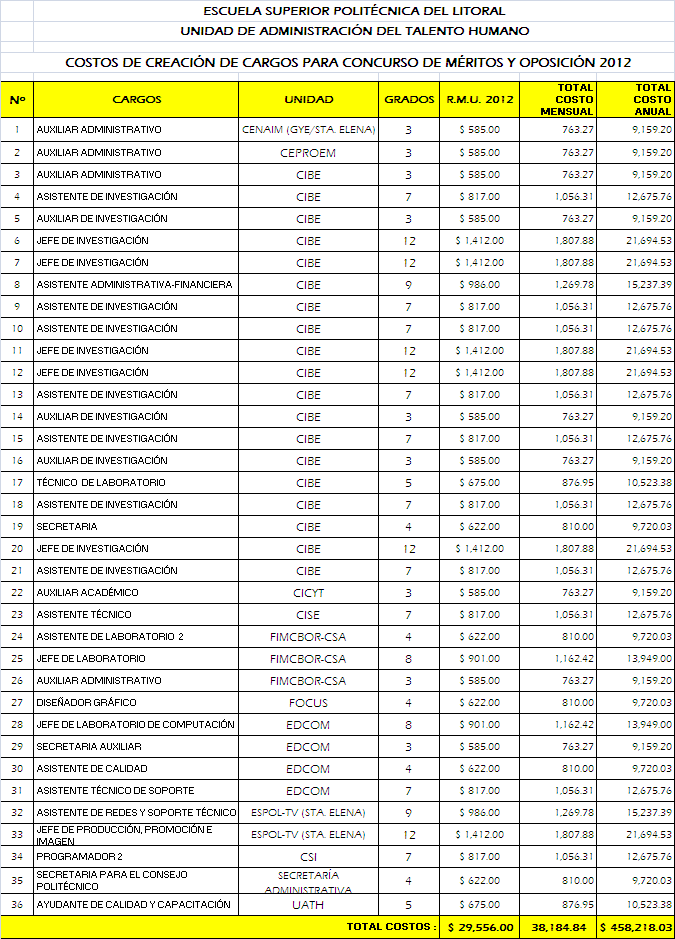 12-08-309.-	Al conocer el  ‘proyecto de “REGLAMENTO PARA LA COMISIÓN DE SERVICIOS SIN REMUNERACIÓN A LOS SERVIDORES PÚBLICOS DE CARRERA DE LA ESPOL”’ presentado por el asesor del Rectorado Dr. Freddy Villao Quezada, el CONSEJO POLITÉCNICO RESUELVE  APROBARLO con las MODIFICACIONES introducidas en la presente sesión, conforme el siguiente texto:“El Consejo PolitécnicoConsiderandoQue los incisos primero y segundo del Artículo 70 de la Ley Orgánica de Educación Superior (LOES) disponen que:“Régimen laboral de las y los servidores públicos y de las y los trabajadores del Sistema de Educación Superior.- El personal de las instituciones y organismos públicos del Sistema de Educación Superior son servidores públicos, cuyo régimen laboral se regirá por la Ley de Servicio Público de conformidad con las reglas generales; salvo el caso de los obreros, que se regulan por el Código del Trabajo.Los profesores o profesoras e investigadores o investigadoras de las universidades y escuelas politécnicas públicas son servidores públicos sujetos a un régimen propio que estará contemplado en el Reglamento de Carrera y Escalafón del Profesor e Investigador del Sistema de Educación Superior, que fijará las normas que rijan el ingreso, promoción, estabilidad, evaluación, perfeccionamiento, escalas remunerativas, fortalecimiento institucional, jubilación y cesación...”Que el Artículo 31 de la Ley Orgánica de Servicio Público (LOSEP) establece que:“De las Comisiones de Servicio sin remuneración.- Las y los servidores públicos de carrera podrán prestar servicios en otra institución del Estado, mediante comisión de servicios sin remuneración, previa su aceptación por escrito y hasta por seis años, durante su carrera administrativa, previo dictamen favorable de la Unidad de Administración del Talento Humano, siempre que la servidora o servidor hubiere cumplido al menos un año de servicios en la institución. Concluida la comisión la servidora  servidor será reintegrada o reintegrado a su puesto original. Se exceptúan de esta disposición los períodos para el ejercicio de puestos de elección popular. La entidad que otorgó comisión de servicios no podrá suprimir el cargo de la servidora o servidor que se encuentre en comisión de servicios sin sueldo.No se concederá esta clase de comisión de servicios a servidoras o servidores que ocupen puestos de nivel jerárquico superior, periodo fijo, nombramientos provisionales o tengan contratos de servicios ocasionales.Ninguna entidad pública se rehusará a conceder comisión de servicios para sus servidores.”Que el literal b.2.) del Artículo 17 de la LOSEP, señala que son nombramientos provisionales aquellos que se expidan para ocupar el puesto de una servidora o servidor que se hallare en goce de licencia sin remuneración y que este nombramiento no podrá exceder el tiempo determinado para la mencionada licencia.Que el literal a.a.) del Artículo 20 del Estatuto vigente de la Escuela Superior Politécnica del Litoral, señala que es atribución del Consejo Politécnico conceder licencias que excedan de noventa (90) días a los funcionarios, profesores y trabajadores de la ESPOL.ResuelveAprobar el:Reglamento para la Concesión de Comisiones de Servicio sin Remuneración a los Servidores Públicos de Carrera de la ESPOLLos servidores de carrera de la Escuela Superior Politécnica del Litoral (ESPOL) que hayan sido requeridos para prestar servicios en otras Instituciones del Estado, mediante comisión de servicios sin remuneración, deberán presentar la respectiva solicitud dirigida al Sr. Rector de la ESPOL y Presidente del Consejo Politécnico señalando la entidad pública solicitante, el oficio de requerimiento de sus servicios suscrito por la autoridad nominadora de la institución pública requirente y el tiempo que durará la Comisión de Servicios sin Remuneración.La solicitud referida en el Artículo anterior será remitida por el Rector de la ESPOL a la Unidad Administrativa del Talento Humano (UATH) para que emita su dictamen y certifique que la servidora o servidor hubiere cumplido al menos un año de servicio en la Institución.Con el Informe favorable de la UATH el Rector y Presidente del Consejo Politécnico remitirá la solicitud de comisión de servicios sin remuneración junto con el dictamen favorable de la UATH al Consejo Politécnico para que resuelva lo pertinente en virtud de su atribución contemplada en el literal a.a.) del Estatuto vigente de la ESPOL.En caso de ser aceptada la petición, el Consejo Politécnico autorizará a la UATH contratar el respectivo reemplazo que tendrá carácter de provisional y no podrá exceder el tiempo determinado para la comisión de servicios del servidor de carrera de la ESPOL.El servidor público de carrera de la ESPOL no podrá solicitar su reincorporación antes del vencimiento del tiempo por el cual solicitó su licencia sin remuneración a menos que la institución requirente lo considere pertinente. Cuando un servidor de carrera hubiere finalizado su comisión de servicios sin remuneración deberá solicitar su respectiva reincorporación al Consejo Politécnico, quien resolverá al respecto. De cumplirse lo señalado en el Art. 5 del presente Reglamento, se deberá emitir la acción de personal respectiva a la o el servidor público a fin de que se reintegre a su puesto de origen.Disposición TransitoriaTodos los servidores públicos de carrera de la ESPOL a quienes se les haya otorgado una comisión de servicios sin remuneración para prestar servicios en otra institución del Estado, deberán someterse al presente reglamento para su reincorporación a la ESPOL”.12-08-310.-	Se TOMA CONOCIMIENTO del INFORME verbal de la Directora General y Técnico de ‘Laboratorio PROTAL-ESPOL’ Dra. Gloria Bajaña  con referencia de la resolución Nº 12-07-272 de la sesión de 30 de julio de 2012 de este organismo.A ese respecto, el CONSEJO POLITÉCNICO RESUELVE: QUE los servicios de ensayos de laboratorio, pruebas, en general, contemplados pertinentemente en el Art. 1 letra a. de los “LINEAMIENTOS PARA LA PRESTACIÓN DE SERVICIOS DE ESPOL-TECH E.P.”,  ESPOL-TECH E.P. los liquide cada tres meses.12-08-311.-	Respecto del pedido del decano de la facultad de Economía y Negocios (FEN) Dr. Leonardo Estrada constante en su oficio DEC-FEN-08692012 de agosto 8 de 2012 dirigido al Rector Dr. Moisés Tacle, y, habiendo escuchado al dignatario, el CONSEJO POLITÉCNICO RESUELVE: POSPONER el tratamiento de la SOLICITUD del profesor titular a tiempo completo de FEN Econ. PEDRO GANDO CAÑARTE para que se le otorgue una ayuda económica para continuar estudios doctorales en la Universitat de Barcelona, misma que fuera aprobada por el Consejo Directivo de FEN con resolución R-CD-FEN-098-2012 y dirigida al Rector con oficio DEC-FEN-098 de julio 11 de 2012; a fin de CONSIDERARLA una vez que se haya aprobado el REGLAMENTO pertinente que  -indica el Rector Dr. Moisés Tacle-  se está elaborando para casos como los del solicitante profesor titular de FEN a tiempo completo Econ. Pedro Gando Cañarte.12-08-312.-	Respecto del  oficio FIP-158-2012 de agosto 6 de  2012 del decano de FIP Dr. Jorge Calderón al Rector Dr. Moisés Tacle  informándole que en referencia a la solicitud de apoyo económico para realizar estudios doctorales presentada por el profesor Titular Auxiliar de la FIMCP M.Sc. Gabriel Helguero, conforme el ‘REGLAMENTO DE BECAS PARA PERFECCIONAMIENTO DOCTORAL Y POSTDOCTORAL EN EL EXTERIOR’ la ayuda económica que le  corresponde es:Con tales antecedentes, el CONSEJO POLITÉCNICO RESUELVE: conceder la ayuda económica de $1.815 al Profesor Titular Auxiliar de FIMCP M.Sc. Gabriel Helguero. 12-08-313.-	Se TOMA CONOCIMIENTO del oficio FIP-164-2012 de agosto 9 de 2012 dirigido por el decano de la facultad de Investigación y Postgrado (FIP) Dr. Jorge Calderón al Rector Dr. Moisés Tacle, en  ‘…referencia a la solicitud de apoyo económico para realizar estudios doctorales presentada por el Ing. Antonio Simón Chong Escobar, graduado de ESPOL y profesor contratado del ICM…’  la FIP recomienda que se ‘…apruebe su pedido en el marco de la “Convocatoria para Realización de Estudios Doctorales (Ph.D. o equivalente) en Ciencias”, aprobado por el Consejo Politécnico mediante resolución 12-02-047 …’; indicando que ‘…el candidato:Es ecuatorianoNo tiene más de 35 años de edadHa logrado la admisión en una universidad de prestigio (…) la Universidad de Aberdeen  tiene las siguientes posiciones en los rankings: Times Higher Education:   151Shangai: 		         201-300Webometrics: 	         352Los estudios son en idioma inglésHa sido acreedor a la beca SENESCYT.El área de estudios se inscribe en el área de matemáticas, Ecuaciones Diferenciales (ordinales y parciales), Sistemas Dinámicos…”;  y  que, ‘En base a lo anterior, se recomienda que el Consejo Politécnico apruebe la ayuda económica correspondiente a esta convocatoria equivalente a un valor de USD1.500…’Con tal antecedentes; el CONSEJO POLITÉCNICO RESUELVE: ACOGER la RECOMENDACIÓN de la facultad de Investigación y Postgrado constante en el oficio  FIP-164-2012 de agosto 9 de 2012 dirigido por su decano Dr. Jorge Calderón al Rector Dr. Moisés Tacle, y CONCEDER la ayuda económica de USA$1.500 dólares al graduado de ESPOL y profesor contratado del Instituto de Ciencias Matemáticas ING. ANTONIO SIMÓN CHONG ESCOBAR.12-08-314.-	Respecto del  oficio FIP-171-2012 de agosto 20 del decano de FIP Dr. Jorge Calderón al Rector Dr. Moisés Tacle, en referencia a la solicitud de ayuda económica para realizar estudios doctorales presentada por el profesor Titular Auxiliar de la FIMCP Ing. Patricio Cáceres conforme el ‘REGLAMENTO DE BECAS PARA PERFECCIONAMIENTO DOCTORAL Y POSTDOCTORAL EN EL EXTERIOR’,  le informa la ayuda económica que le  corresponde durante los meses que dure su estancia en España de acuerdo a lo indicado en la resolución del Consejo Politécnico Nº 12-04-120: Con tal antecedente, el CONSEJO POLITÉCNICO RESUELVE: conceder la ayuda económica de $730 al  Profesor Titular Auxiliar de FIMCP M.Sc. ING. PATRICIO CÁCERES,  durante los meses que dure su estancia en España de acuerdo a lo indicado en la resolución del Consejo Politécnico Nº 12-04-120. 12-08-315.-	Habiendo tomado CONOCIMIENTO de la comunicación de agosto 21 de 2012 dirigida por la Estudiante Delegada en el Proceso Electoral Srta. MELISSA RODRÍGUEZ HIDALGO, quien manifiesta su “…inconformidad ante las situaciones transcurridas en el proceso electoral realizado en el Coliseo ESPOL el día viernes, 17 de Agosto del 2012…”, las que reseña; el CONSEJO POLITÉCNICO RESUELVE  hacer llegar dicha comunicación al Presidente del Tribunal Electoral-ESPOL Ing. Gustavo Bermúdez.	12-08-316.-	El CONSEJO POLITÉCNICO TOMA CONOCIMIENTO DEL “ACTA DE RESULTADOS RECTOR O RECTORA Y DE VICERRECTOR O VICERRECTORA ACADEMICA DE LA ESPOL”  de agosto 17 de 2012 suscrita por los Miembros del Tribunal Electoral ESPOL, que el Secretario de dicho organismo Dr. Freddy Ordóñez hace llegar al  Rector Dr. Moisés Tacle con el oficio  T.E. # 050-2012 de agosto 20 de 2012. 12-08-317.-	Se TOMA CONOCIMIENTO y se APRUEBA el ‘Informe de actividades’ de la Coordinadora de Ingeniería en Alimentos Ing. PRISCILA CASTILLO constante en su comunicación de agosto 3 de 2012 dirigida al Rector Dr. Moisés Tacle, en referencia a su ‘…estadía de 16 días en Alemania con los quince estudiantes de la carrera de Ingeniería en Alimentos quienes ganaron una beca de viaje de estudios del programa de Intercambio Académico el DAAD…’; y detallando en la misma la lista de universidades visitadas.NOTA: Estas Resoluciones pueden ser consultadas en la dirección de Internet:www.dspace.espol.edu.ecTIPOS DE EFECTOS TÓXICOS PROVOCADOS POR SUSTANCIAS QUÍMICAS Propiedad tóxicaParte del cuerpo afectadaTiempo en aparecerEfectoEjemploIrritante o corrosiva. Los ojos, los pulmones y la piel. 
De unos minutos a varios días.Inflamación, quemaduras 
y ampollas de la zona expuesta.   La exposición crónica puede provocar daños permanentes.Amoníaco, ácido sulfúrico, óxido de nitrógeno, sosa cáustica.Alérgica.Los pulmones y la piel.De días a añosEn los pulmones puede provocar enfermedades crónicas similares al asma e incapacidad permanente.Diisocianato de tolueno (DIT), endurecedores por aminas para resinas epóxido.Dermatítica.Según la piel.De días a añosSarpullidos con
inflamación y escamación de la piel. Puede proceder de una exposición crónica a productos irritantes,Ácidos muy ionizados, álcalis, detergentes,Carcinógena. Cualquier órgano,  piel,  pulmones y la vesícula.De 10 a 40 años.Cáncer en el órgano o el tejido afectado. A largo plazo, puede provocar muerte prematura.2-naftilamina, algunos alquitranes y aceites,Asfixiante.Pulmones.MinutosLos gases sustituyen el contenido normal de oxígeno del aire.Acetileno, dióxido de carbono“Coeficiente país:(1.41 * 500)$815Ranking UniversidadState University of New York at Stony Brook se encuentra en las siguientes posiciones:Shangai:   151-200ARWU:    151-200Webometrics: 218QS: 242$500IdiomaEl programa postdoctoral será en inglés$500TOTAL$1.815”“Coeficiente país:(1.46 * 500)$730Ranking UniversidadLa Universidad Autónoma de Madrid se encuentra en las siguientes posiciones:Shangai:                               201-300Times Higher Education:    276-300Webometrics:                      326QS:                                      222---IdiomaNo encontramos evidencia de que el programa doctoral sea en inglés---TOTAL$730”